08.05.2020г.Провела Гах Светлана Андреевна Классный руководитель 9 класса.Классный час посвященный 75-ой годовщине Великой Отечественной войны.9 классЗдравствуйте ребята. Сегодня мы посвятим наш классный час такой важной для нашей эпохи теме: «День Победы 9 мая». Что это за дата? Что произошло в этот день? День Победы в  Великой Отечественной войне  является одним из самых важных и торжественных праздников на огромной территории нашей страны. День Победы в России традиционно празднуется 9 мая и собирает сотни тысяч человек, гордых за подвиги их дедов и прадедов, которые ценой своей жизни смогли сделать нашу Родину свободной от немецко-фашистской власти. В этом году, в связи с пандемией короновируса нам приходиться дистанционно поздравлять ветеранов с праздником. Мы из своих домов почтим память героев Великой Отечественной войны. Для этого я предлагаю провести акцию и поблагодарить ветеранов. Но это мы сделаем в конце нашего классного часа. А сейчас давайте вспомним одни из самых сложных лет нашей истории.Начавшись 22 июня 1941 года, Великая Отечественная война длилась 4 года. Несмотря на огромные потери и разруху, советский народ всё же смог победить в этой затяжной и кровопролитной войне. День Победы русской армии является напоминанием о том, каких трудов стоила эта победа и воздаёт почести погибшим и живым героям этой страшной войны. Последнее усилие, которое привело к окончательной победе, было сделано при взятии Берлина.Самое упорное сопротивление советские и союзные войска встретили при взятии Берлина. Данная битва стала одной из самых кровопролитных за все годы войны. Германская столица капитулировала только после того, как потери с обеих сторон составили несколько сотен тысяч. День Победы русских воинов – это дань уважения и памяти воинов, павших в той последней битве. Днём 7 мая 1945 года фашистская Германия подписала капитуляцию.Несмотря на тот факт, что капитуляция Германии была подписана 7 мая, история повествует, что Сталин не признал её, так как генерал Суслопаров, подписывающий данный документ не имел на то полномочий кремля. По требованию Сталина, генерал-фельдмаршал Кейтель создал новый акт, который был подписан 9 мая в 00:43 часов. Ребята, а вы знаете, что является  главным символом победы 9 мая?Правильно, это георгиевская ленточка. Давайте во время акции прикрепим ленточки на ваши кофточки.Ребята, а вы знаете, что перед 60-летием Победы, в мае 2005 года, «Студенческая община» впервые провели акцию «Георгиевская лента»? В качестве ее символа была выбран черно-оранжевый аксессуар. Акция, разработанная только для Москвы и Питера, получила большую поддержку и отклик у наших сограждан. Вскоре ее подхватили другие города. Оказалось, что людям не хватало простого знака, символа, с помощью которого они могли бы выразить свои чувства и сопричастность к великому празднику. Постепенно Георгиевская лента и ее расцветка стали постоянным спутником праздника. Люди разного возраста, национальности, вероисповеданий повязывают ее на лацкан пиджака или прикалывают к одежде на груди и носят с почтением и уважением.Вечный огонь – это символ памяти народной. Он горит зимой и летом, днем и ночью, символизируя долгую, вечную память о подвиге защитников Родины.В День Победы - 9 мая к нему приносят цветы, приходят, чтобы постоять, помолчать, поклониться памяти героев. Так как обстоятельства не позволяют нам лично возложить цветы на вечный огонь, мы с вами проведем акцию «Цветы к обелиску». Цветы, которые мы соберем, волонтеры возложат на обелиск.Я предлагаю вам посмотреть видеоурок «Дороги мужества», ссылку прикрепляю ниже.https://www.youtube.com/watch?v=cIB_ibj92AUПосмотрев видеоурок, пришлите пожалуйста фотоотчет.Спасибо вам. Классный час закончен.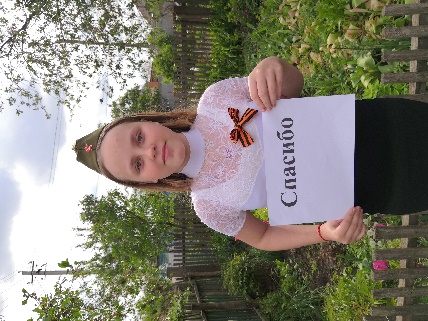 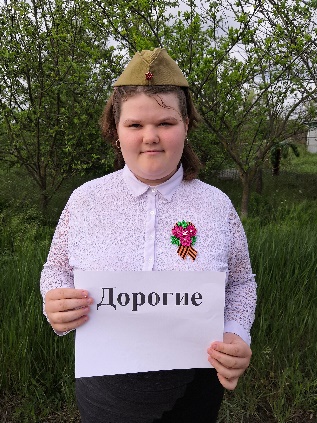 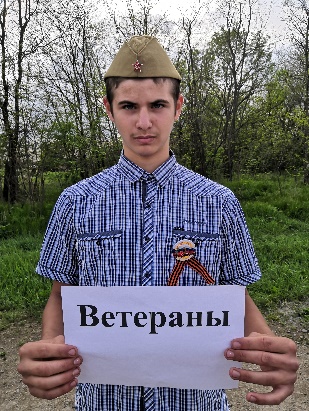 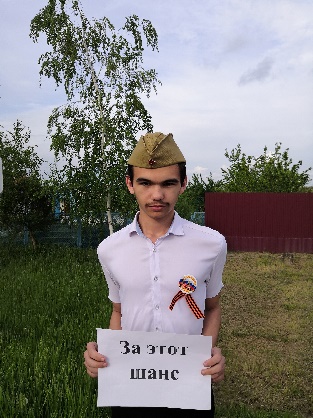 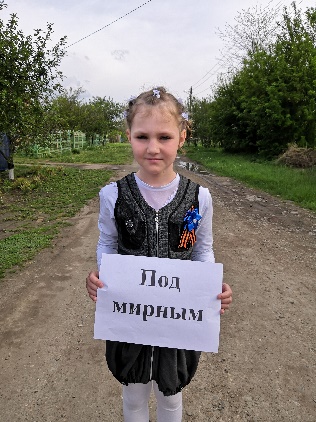 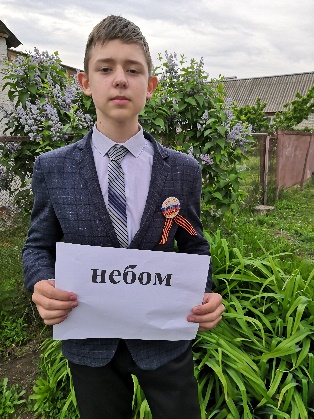 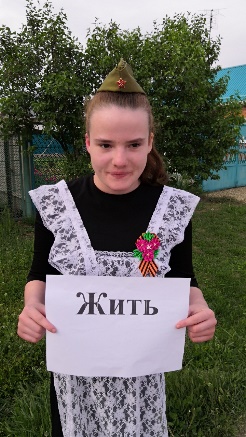 